Western Horsemanship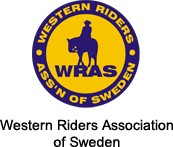 Datum: 	Klubb:	 Klass: 	Nivå: 	RYTTARE, UTFÖRANDE & EFFEKTIVITET (FE): E = Utmärkt (5) VG = Mycket bra (4) G = Bra (2-3) A = Godkänt (0-1)STRAFFPOÄNG: Mindre fel = -3, Större fel = -5, Allvarliga fel -10Domare:	 Signatur: 	 S.OStart #Varje ryttare börjar på 70 poäng med tillägg och/eller avdrag med ½ poängs steg enligt följande poängskala:-3 Mycket dåligt, -2 Dåligt, -1 Otillfredsställande, 0 Tillfredställande, +1 Bra, +2 Mycket bra, +3 UtmärktVarje ryttare börjar på 70 poäng med tillägg och/eller avdrag med ½ poängs steg enligt följande poängskala:-3 Mycket dåligt, -2 Dåligt, -1 Otillfredsställande, 0 Tillfredställande, +1 Bra, +2 Mycket bra, +3 UtmärktVarje ryttare börjar på 70 poäng med tillägg och/eller avdrag med ½ poängs steg enligt följande poängskala:-3 Mycket dåligt, -2 Dåligt, -1 Otillfredsställande, 0 Tillfredställande, +1 Bra, +2 Mycket bra, +3 UtmärktVarje ryttare börjar på 70 poäng med tillägg och/eller avdrag med ½ poängs steg enligt följande poängskala:-3 Mycket dåligt, -2 Dåligt, -1 Otillfredsställande, 0 Tillfredställande, +1 Bra, +2 Mycket bra, +3 UtmärktVarje ryttare börjar på 70 poäng med tillägg och/eller avdrag med ½ poängs steg enligt följande poängskala:-3 Mycket dåligt, -2 Dåligt, -1 Otillfredsställande, 0 Tillfredställande, +1 Bra, +2 Mycket bra, +3 UtmärktVarje ryttare börjar på 70 poäng med tillägg och/eller avdrag med ½ poängs steg enligt följande poängskala:-3 Mycket dåligt, -2 Dåligt, -1 Otillfredsställande, 0 Tillfredställande, +1 Bra, +2 Mycket bra, +3 UtmärktVarje ryttare börjar på 70 poäng med tillägg och/eller avdrag med ½ poängs steg enligt följande poängskala:-3 Mycket dåligt, -2 Dåligt, -1 Otillfredsställande, 0 Tillfredställande, +1 Bra, +2 Mycket bra, +3 UtmärktVarje ryttare börjar på 70 poäng med tillägg och/eller avdrag med ½ poängs steg enligt följande poängskala:-3 Mycket dåligt, -2 Dåligt, -1 Otillfredsställande, 0 Tillfredställande, +1 Bra, +2 Mycket bra, +3 UtmärktVarje ryttare börjar på 70 poäng med tillägg och/eller avdrag med ½ poängs steg enligt följande poängskala:-3 Mycket dåligt, -2 Dåligt, -1 Otillfredsställande, 0 Tillfredställande, +1 Bra, +2 Mycket bra, +3 UtmärktVarje ryttare börjar på 70 poäng med tillägg och/eller avdrag med ½ poängs steg enligt följande poängskala:-3 Mycket dåligt, -2 Dåligt, -1 Otillfredsställande, 0 Tillfredställande, +1 Bra, +2 Mycket bra, +3 UtmärktF & ETotal straffp.ScoreKommentarS.OStart #12345678910F & ETotal straffp.ScoreKommentarManöverManöverF & ETotal straffp.ScoreKommentar1122334455667788991010